ПРИЛОЖЕНИЕ МИНИСТЕРСТВО НАУКИ И ВЫСШЕГО ОБРАЗОВАНИЯ РОССИЙСКОЙ ФЕДЕРАЦИИФЕДЕРАЛЬНОЕ ГОСУДАРСТВЕННОЕ БЮДЖЕТНОЕ ОБРАЗОВАТЕЛЬНОЕУЧРЕЖДЕНИЕ ВЫСШЕГО ОБРАЗОВАНИЯ«РЯЗАНСКИЙ ГОСУДАРСТВЕННЫЙ РАДИОТЕХНИЧЕСКИЙ УНИВЕРСИТЕТ ИМЕНИ В.Ф. УТКИНА»Кафедра «Вычислительная и прикладная математика»ОЦЕНОЧНЫЕ МАТЕРИАЛЫ ПО ДИСЦИПЛИНЕ «Проектирование систем управления знаниями»Направление подготовки09.03.03 «Прикладная информатика»Направленность (профиль) подготовкиПрикладная информатикаКвалификация выпускника – бакалаврФорма обучения – очная, заочнаяРязань ОБЩИЕ ПОЛОЖЕНИЯОценочные материалы – это совокупность учебно-методических материалов и процедур, предназначенных для оценки качества освоения обучающимися данной дисциплины как части основной образовательной программы. Цель – оценить соответствие знаний, умений и уровня приобретенных компетенций, обучающихся целям и требованиям основной образовательной программы в ходе проведения текущего контроля и промежуточной аттестации.Основная задача – обеспечить оценку уровня сформированности компетенций, приобретаемых обучающимся в соответствии с этими требованиями.Контроль знаний обучающихся проводится в форме промежуточной аттестации – экзамена.2 ОПИСАНИЕ ПОКАЗАТЕЛЕЙ И КРИТЕРИЕВ ОЦЕНИВАНИЯ КОМПЕТЕНЦИЙСформированность каждой компетенции в рамках освоения данной дисциплины оценивается по трехуровневой шкале:пороговый уровень является обязательным для всех обучающихся по завершении освоения дисциплины;продвинутый уровень характеризуется превышением минимальных характеристик сформированности компетенций по завершении освоения дисциплины;эталонный уровень характеризуется максимально возможной выраженностью компетенций и является важным качественным ориентиром для самосовершенствования.Уровень освоения компетенций, формируемых дисциплинойа) описание критериев и шкалы оценивания тестирования:б) описание критериев и шкалы оценивания теоретического вопроса:в) описание критериев и шкалы оценивания практического задания:На экзамен выносится: тестовое задание, 1 практическое задание и 1 теоретический вопрос. Студент может набрать максимум 9 баллов. Итоговый суммарный балл студента, полученный при прохождении промежуточной аттестации, переводится в традиционную форму по системе «отлично», «хорошо», «удовлетворительно», «неудовлетворительно».3 ПАСПОРТ ОЦЕНОЧНЫХ МАТЕРИАЛОВ ПО ДИСЦИПЛИНЕДля заочной формы обучения дополнительно предусмотрены контрольные работы, включающие все контролируемые разделы (темы) дисциплины.4. Типовые контрольные задания или иные материалы4.1 Промежуточная аттестация (экзамен)а) типовые тестовые вопросы закрытого типа	Принцип обеспечения обновляемости знаний предполагает наличие:базы знанийпрофессиональных сообществпритока новых знанийПринцип открытости сотрудников в процессах управления знаниями предполагает:организацию свободных коммуникаций среди сотрудниковналичие базы знанийналичие социальной сети сотрудниковПринцип целевой интеграции предполагаетСформирование коллективного знания для решения жизненноважных задач организациипостоянное взаимодействие сотрудниковобщение сотрудников с целью принятия решенияСистема управления знаниями включает в себя:менеджеров по поиску, трансферу, созданию знанийпрофессиональные сообществаменеджеров по управлению знаниями, представителей профессиональных сообществ, менеджеров всех уровней, экспертов по оценке знанийПоиск знаний имеет две разновидности:активный, пассиныйполный, частичныйпо Интернет-источникам или по другим источникамТрансфер знаний имеет фазы:подготовка, осуществление, завершениеинициирование, движение (поток), интеграцияначало, передача, аккумуляцияПроблемное обучение включает :постановку проблемы  методы ее решенияобучение ситуациямобучение теоретическим положениямКакие информационные подсистемы включает в себя модуль трансфера знанийWikiБлогиСайтыСоциальная сетьЭкспертная системаИнформационно-поисковая системаб) типовые тестовые вопросы открытого типаЧто такое анонимный класс?Каков смысл различных типов ограничений? Когда нужно объединять кванторы существования и всеобщности?Что такое минимальное и максимальное ограничение мощности?Каков смысл ограничения HasValue?Что описывает диаграмма «сущность-связь»? Каковы правила ее построения?Как создаются дерево базовых классов и дерево базовых отношений?Какие производные отношения и каким образом можно создать в редакторе? Как описать с помощью логических формул свойства классов, используя ограничения на связи между элементами классов?Как задать ограничения на значения типизированных характеристик (атрибутов) элементов класса?Каковы правила разбиения класса на подклассы по различным критериям?Что такое индивидуальность? Как ее создать? Как задать характеристики и свойства индивидуальности?Что такое онтограф? Как его получить?Как создавать запросы к онтологии?Для чего предназначен резонер? Какие функции он выполняет?а) типовые тестовые вопросы закрытого типаКреативные методы подразделяются на:коллективные и индивидуальныевербальные и невербальныеэвристические и логическиеОбучение по ситуациям формирует:творческое мышлениеобучает стандартным алгоритмамтренирует памятьУкажите правильную цепочку линейной модели инновационного процесса:идея, изобретение, маркетинговое исследование, НИОКРНИОКР, маркетинговое исследование, идея, изобретениемаркетинговое исследование, изобретение, идея, НИОКРУкажите неправильную цепочку линейной модели инновационного процессаидея, оценка рынком, диффузияНИОКР, проверка рынком, конечный продуктмаркетинговое исследование, НИОКР, проверка рынкомУкажите правильную цепочку нелинейной модели инновационного процесса:исследование рынка прототипов продукта, генерация креативной идеи, поиск прототипов полученной идеипоиск прототипов полученной идеи, поиск рынков, поиск инвесторовпроведение НИОКР, прогнозирование рынка, изготовление опытного образцаУкажите неправильную цепочку нелинейной модели инновационного процессапрогнозирование рынков для полученной идеи, изготовление опытного образца, изготовление серийного образцагенерация креативной идеи, поиск прототипов идеи, прогнозирование рынков для полученной идеи,поиск инвесторовпроведение НИОКР, изготовление опытного образца, изготовление серийного образцаб) типовые тестовые вопросы открытого типаРазработайте онтологии для следующих предметных областей:1. Онтологию дисциплин учебного плана вашей специальности.2. Онтологию университета.3. Онтологию курсовых проектов по специальности «Программная инженерия».4. Онтологию информации, хранящейся на вашем персональном компьютере.5. Онтологию программных средств, обеспечивающих учебный процесс по вашей специальности.6. Онтологию стран мира.7. Онтологию деревьев.а) типовые тестовые вопросы закрытого типа1.Укажите правильную цепочку линейной модели коммерциализации новых технологий:фундаментальные исследования, прикладные исследования, опытные и конструкторские работыприкладные исследования, опытное производство, серийное производствофундаментальные исследования, опытные и конструкторские работы, серийное производствоУкажите неправильную цепочку линейной модели коммерциализации новых технологий:фундаментальные исследования, прикладные исследования, опытные и конструкторские работыприкладные исследование, опытные и конструкторские работы, серийное производствоопытные и конструкторские работы, опытное производство, серийное производствоУкажите правильную цепочку нелинейной модели коммерциализации новых технологий:идеи, концепции, разработкиразработки, концепции, производствоконцепции, производство, сбытУкажите неправильную цепочку нелинейной модели коммерциализации новых технологий:идеи, разработки, сбытнаучная информация, технологические возможности, идеипроизводство, разработки, сбытКраудсорсинг можно классифицировать:сферам жизни, по типу решаемых задачпо квалификации участвующих в нем людейб) типовые тестовые вопросы открытого типаОнтологию танков.Онтологию ноутбуков и нетбуков.Онтологию лекарственных средств.Онтологию языков Semantic Web.Онтологию форм собственности.Онтологию компьютеров и/или их составляющих.Онтологию социальных сетей.по организациям по странам2.Укажите правильную цепочку линейной модели коммерциализации новых технологий:1)фундаментальные исследования, прикладные исследования, опытные и конструкторские работы2)прикладные исследование, опытные и конструкторские работы, серийное производствоопытные и конструкторские работы, опытное производство, серийное производствоб) типовые тестовые вопросы открытого типа1. Добавьте в онтологию пиццы ее классификацию по следующим признакам:– по размеру;– по стоимости;– по стране происхождения;– по виду начинок;– по популярности.2. Разработайте онтологии для рекламы следующих товаров:– онтологию шоколада;– онтологию аквариумных рыбок;– онтологию канцелярских принадлежностей;– онтологию мобильных телефонов;– онтологию гаджетов;– онтологию мебели для кухни;– онтологию косметики.4.2.  Типовые контрольные вопросы к экзаменуДанные, информация и знания. Классификация знаний. Модель трансформации знаний.Сущность и значение управления знаниями в современной организации. Понятие «управление знаниями». Функции управления знаниями. Основные компоненты управления знаниями. Материальные и нематериальные активы организации. Стратегии управления знаниями. Сценарии управления знаниями. Факторы риска процессов управления знаниями.Этапы внедрения системы управления знаниями. Руководитель проекта управления знаниями. Концепция проекта управления знаниями. Основные задачи вводного этапа внедрения системы управления знаниями. Пилотный проект. Оценка результатов пилотного проекта.Диагностика (аудит) и сохранение организационных знаний Понятие диагностики (аудита) знаний. Уровни проведения диагностики (аудита) знаний. Представление результатов аудита знаний. Карты знаний. Методы сохранения организационных знаний.Онтология. Определение и базовые элементы онтологии.Сравнить онтологии верхнего уровня и онтологии предметных областей.Чем отличаются онтологии предметной области от прикладных онтологий?Перечислите традиционные подходы к обработке запроса к поисковой системе в Интернете. В чем их недостатки?Критерий полноты и  критерий точности информационного поиска.Способы улучшения поиска при помощи тезаурусов и онтологий.Перечислите  и охарактеризуйте основные элементы ER – модели.Интеллектуальные агенты SEMANTIC WEBПеречислите  и охарактеризуйте известные вам проекты онтологий верхнего уровня.Чем существенно отличается отношение ПОДКЛАСС-НАДКЛАСС от отношения ЧАСТЬ-ЦЕЛОЕ?Языки описания онтологий. Синтаксис и семантика.Языки запросов к онтологиям. Синтаксис и семантика.Что такое база знаний? Какими свойствами обладает информация, хранимая в базе знаний?Что такое машина вывода? Каковы ее функции?Что такое формальная система? Какие формальные системы нашли широкое применение? Принцип резолюции в исчислении предикатов.Процедура вывода, основанная на принципе резолюцииНазначение редакторов онтологий. Какие редакторы онтологий вы знаете?Машина вывода – резонер. Назначение и функции машины вывода. Алгоритм работы.Этапы разработки онтологии предметной областиПредставление знаний. Модели представления знаний. Их классификация.Логические модели представления знаний. Формальная система. Интерпретация и свойства формальных систем.Исчисление высказываний как формальная система. Исчисление предикатов как формальная система. Интерпретация  этих формальных систем. Логические следствия.Алгоритм преобразования логических формул к множеству дизъюнктов.Принцип резолюции как правило вывода в исчислении высказываний. Алгоритм решения задач с использованием принципа резолюции.Принцип резолюции в исчислении предикатов. Подстановка. Унификация. Наиболее общий унификатор. Получение ответа при доказательстве.Хорновские дизъюнкты. Язык Пролог.Дескрипционная логика(ДЛ). Синтаксис и семантика. Табло-алгоритм.Основные понятия автоматического распознавания образов.Основы гипертекстовой информационной технологии.Системы и модели метаданных. Семантический web и платформа XMLСетевые модели знаний. Онтологический подход  и его использование.Технологии хранилищ данных и интеллектуального анализа данных.Резонер. Машина вывода. Автоматическое получение иерархии классов.Представление элементов классов как подклассов и представление элементов классов как индивидуальностей.Описание предметной области на языке OWL.4.3 Типовые задачи к экзамену по дисциплине Введя базовые концепты и роли, такие как, например, Человек, Мужчина, Женщина, Дочь, Сын, Дети, x родитель_ре-бенок y; x ребенок_родителя y и т.д., запишите на языке логики ALC, следующие выражения:Дети – это сыновья или дочери;Сын – это мужчина и ребенок родителя – человека;Дочь – это женщина и ребенок родителя – человека;Многодетный родитель (число детей больше или равно 2);Человек – это мужчина или женщина;Родитель – это человек, у которого есть дети;Отец – это мужчина и родитель  ребенка-человека; Мать – это женщина и родитель  ребенка-человека; Бабушка – это женщина и родитель ребенка, у которого есть дети;Племянник – это сын брата или сестры, т.е. хотя бы один его родитель из многодетной семьи;Родитель только мальчиков;Студенты, интересующиеся информатикой и не интересующиеся философией;Студенты, которые пьют только чай. С помощью табло-алгоритма определите, реализуем ли концепт:(∀имеет_ребенка.Мужчина)∏(имеет_ребенка.Мужчина)?(∀имеет_ребенка. Мужчина)∏(имеет_ребенка.Мужчина)?∀R.(C∐D)R.(C  D)?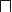 3.Даны аксиомы:Женщина – это Человек и имеет_пол Женский;Мама – это Родитель и имеет_пол Женский;Родитель – это Человек и имеет_ребенка тоже Человека Опишите их на языке логики ALC и с помощью табло-алгоритма докажите вложенность концептов Мама ⊆ Женщина.20. На языке OWL/XML описать свою семью, определить классы Мать, Отец, Дочь, Сын.21. Для разработанной онтологии получить ее описание в задан-ном формате (Манчестерский синтаксис, Функциональный синтаксис, Синтаксис OWL/XML, Синтаксис RDF/XML) и объяснить назначение конструкций программы.Шкала оцениванияКритерий3 балла(эталонный уровень)уровень усвоения материала, предусмотренного программой: процент верных ответов на тестовые вопросы от 85 до 100%2 балла(продвинутый уровень)уровень усвоения материала, предусмотренного программой: процент верных ответов на тестовые вопросы от 75 до 84%1 балл(пороговый уровень)уровень усвоения материала, предусмотренного программой: процент верных ответов на тестовые вопросы от 60 до 74%0 балловуровень усвоения материала, предусмотренного программой: процент верных ответов на тестовые вопросы от 0 до 59%Шкала оцениванияКритерий3 балла(эталонный уровень)выставляется студенту, который дал полный ответ на вопрос, показал глубокие систематизированные знания, смог привести примеры, ответил на дополнительные вопросы преподавателя.2 балла(продвинутый уровень)выставляется студенту, который дал полный ответ на вопрос, но на некоторые дополнительные вопросы преподавателя ответил только с помощью наводящих вопросов.1 балл(пороговый уровень)выставляется студенту, который дал неполный ответ на вопрос в билете и смог ответить на дополнительные вопросы только с помощью преподавателя. 0 балловвыставляется студенту, который не смог ответить на вопрос Шкала оцениванияКритерий3 балла(эталонный уровень)Задание решено верно2 балла(продвинутый уровень)Задание решено верно, но имеются технические неточности в выполнении1 балл(пороговый уровень)Задание решено верно, с дополнительными наводящими вопросами преподавателя0 балловЗадание не решеноШкала оцениванияКритерийКритерийотлично(эталонный уровень)8 – 9 балловОбязательным условием является выполнение всех предусмотренных в течение семестра практических заданий и лабораторных работ.хорошо(продвинутый уровень)6 – 7 балловОбязательным условием является выполнение всех предусмотренных в течение семестра практических заданий и лабораторных работ.удовлетворительно(пороговый уровень)4 – 5 балловОбязательным условием является выполнение всех предусмотренных в течение семестра практических заданий и лабораторных работ.неудовлетворительно0 – 3 балловСтудент не выполнил всех предусмотренных в течение семестра текущих заданий № п/пКонтролируемые разделы (темы) дисциплины(результаты по разделам)Код контролируемой компетенции (или её части)Вид, метод, форма оценочного мероприятия№ п/пКонтролируемые разделы (темы) дисциплины(результаты по разделам)Код контролируемой компетенции (или её части)Вид, метод, форма оценочного мероприятия12341 раздел. Структура систем управления знаниями. ПК-1.3; ПК-3.2; ПК-5.1Тест по теме в системе «Академия», реферат, экзамен2 раздел. Модели представления знаний: семантические сети, логические модели, фреймы, продукции, онтологии, гипертекст.ПК-1.3; ПК-3.2; ПК-5.1Тест в системе «Академия», реферат, экзамен3 раздел. Основы гипертекстовой информационной технологии и ее применение в управлении системами.ПК-1.3; ПК-3.2; ПК-5.1Экзамен, реферат4 раздел. Онтологический подход и его использование. Основы технологии баз знаний.ПК-1.3; ПК-3.2; ПК-5.1Экзамен, реферат, устный ответ при защите лабораторной работы5 раздел. Типы онтологий. ПК-1.3; ПК-3.2; ПК-5.1Реферат, экзамен, устный ответ при защите лабораторной работы6 раздел. Онтологии верхнего уровня. ПК-1.3; ПК-3.2; ПК-5.1Реферат, экзамен, устный ответ при защите лабораторной работы7 раздел. Онтологии предметных областей. ПК-1.3; ПК-3.2; ПК-5.1Онтология заданной предметной области, разработанная в редакторе Protégé 4, экзамен8 раздел. Языки описания онтологий. ПК-1.3; ПК-3.2; ПК-5.1Онтология заданной предметной области на языке OWL, запросы на языке SPARQL, реферат, экзамен9 раздел. Редакторы онтологий.ПК-1.3; ПК-3.2; ПК-5.1Онтология заданной предметной области, разработанная в редакторе Protégé 4, экзамен, реферат с обзором редакторов10 раздел. Дескрипционная логика как формализм в основе языка  OWLПК-1.3; ПК-3.2; ПК-5.1Задачи по дескрипционной логике: описание предметной области на языке ДЛ, запросы и алгоритм вывода. Экзамен11 раздел. Технология разработки онтологии предметной областиПК-1.3; ПК-3.2; ПК-5.1Онтология заданной предметной области, разработанная в редакторе Protégé 4, экзамен, реферат с обзором различных технологий.12 раздел. Назначение онтологий. ПК-1.3; ПК-3.2; ПК-5.1Экзамен13 раздел. Технология хранилищ данных. ПК-1.3; ПК-3.2; ПК-5.1Реферат, экзамен14 раздел. Представление данных и знаний в Интернете. ПК-1.3; ПК-3.2; ПК-5.1Реферат, экзамен15 раздел. Разработка онтологии предметной области в редакторе Protégé 4.ПК-1.3; ПК-3.2; ПК-5.1Онтология заданной предметной области на языке OWL. ЭкзаменПК-1: Способен разрабатывать требования, проектировать и выполнять программную реализацию программного обеспеченияПК-1.3. Проектирует программное обеспечение и выполняет его программную реализацию     ПК-3: Способен выполнять работы и управление работами по созданию и сопровождению информационных системПК-3.2. Выполняет проектирование и реализацию информационной системыПК-5: Способен проводить научно-исследовательские работы и экспериментальные исследования по отдельным разделам темы в области прикладной информатикиПК-5.1. Осуществляет проведение работ по обработке и анализу научно-технической информации и результатов исследований